                            Песня, Ластик, Карандаш….Виды детской деятельности: музыкально-художественная, изобразительная   (рисование), развитие речи.Программные задачи: пробуждать интерес к творчеству, приучать к коллективной игре; пополнять словарный запас новыми словами, учить чётко и внятно их произносить, знать назначение данных предметов, учить ими правильно пользоваться, откликаться на песню «Солнышко»                     (муз. М. Раухвергера, сл. А. Барто).Планируемые результаты: ребёнок получает положительные эмоции от совместной игры; проявляет эмоции соответственно своему возрасту; с удовольствием рисует, подпевает, выполняет плясовые движения.                                        ХОД ЗАНЯТИЯПедагог: Ой, сегодня наше солнышко совсем не в настроении…(Дети слушают пьесу Р. Паулса «Пасмурно», разглядывают большой плакат, на котором простым карандашом нарисовано неулыбчивое серое солнышко, вокруг которого, с поджатыми губами, надутыми от обиды щеками, собрались нахмуренные тучки. Дети предполагают, что испортило настроение солнышку, слушают сказку).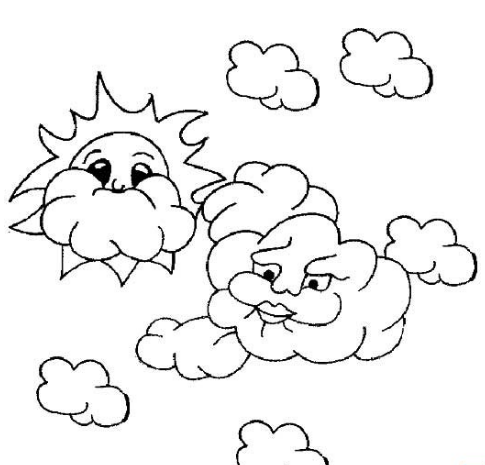 Педагог: Наверное, опять что-то между собой не поделили. Вечно ссорятся, обижаются друг на друга. Среди вас нет таких плакс? Замечательно. А вот солнышку не повезло с друзьями. Очень уж они обидчивые. Глядя на них, и солнышко загрустило, спряталось за облачко.(Лёгкими штрихами рисует перед солнцем облако).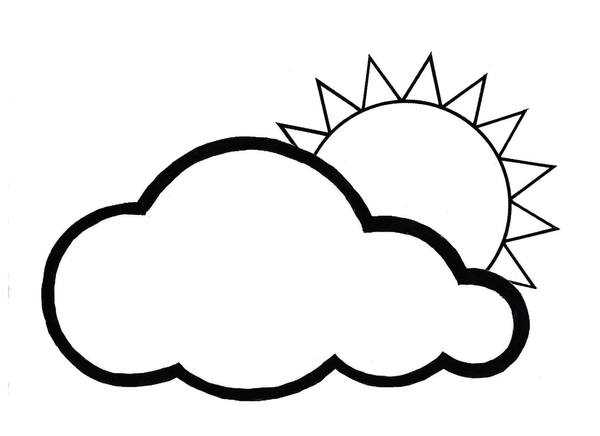 Педагог: Ребята, давайте попробуем порадовать солнышко весёлой песенкой.(Напоминает детям песню «Солнышко»; они с движениями подпевают, хлопают в ладоши. Звучит музыка Б. Антюфеева «Дождик»; дети бегут к своим стульчикам, « прячутся от дождя»).Педагог: Ну вот, не развеселили! (Рисует тучкам слезинки).-Тучки ещё больше расхныкались и расплакались.(Вместе с детьми стучит согнутыми пальцами по столу, имитируя стук дождя. Играет с ними в ритмическую игру «Тук, тук, тук.» Выстукивает простейший ритм, дети по одному пытаются повторить.)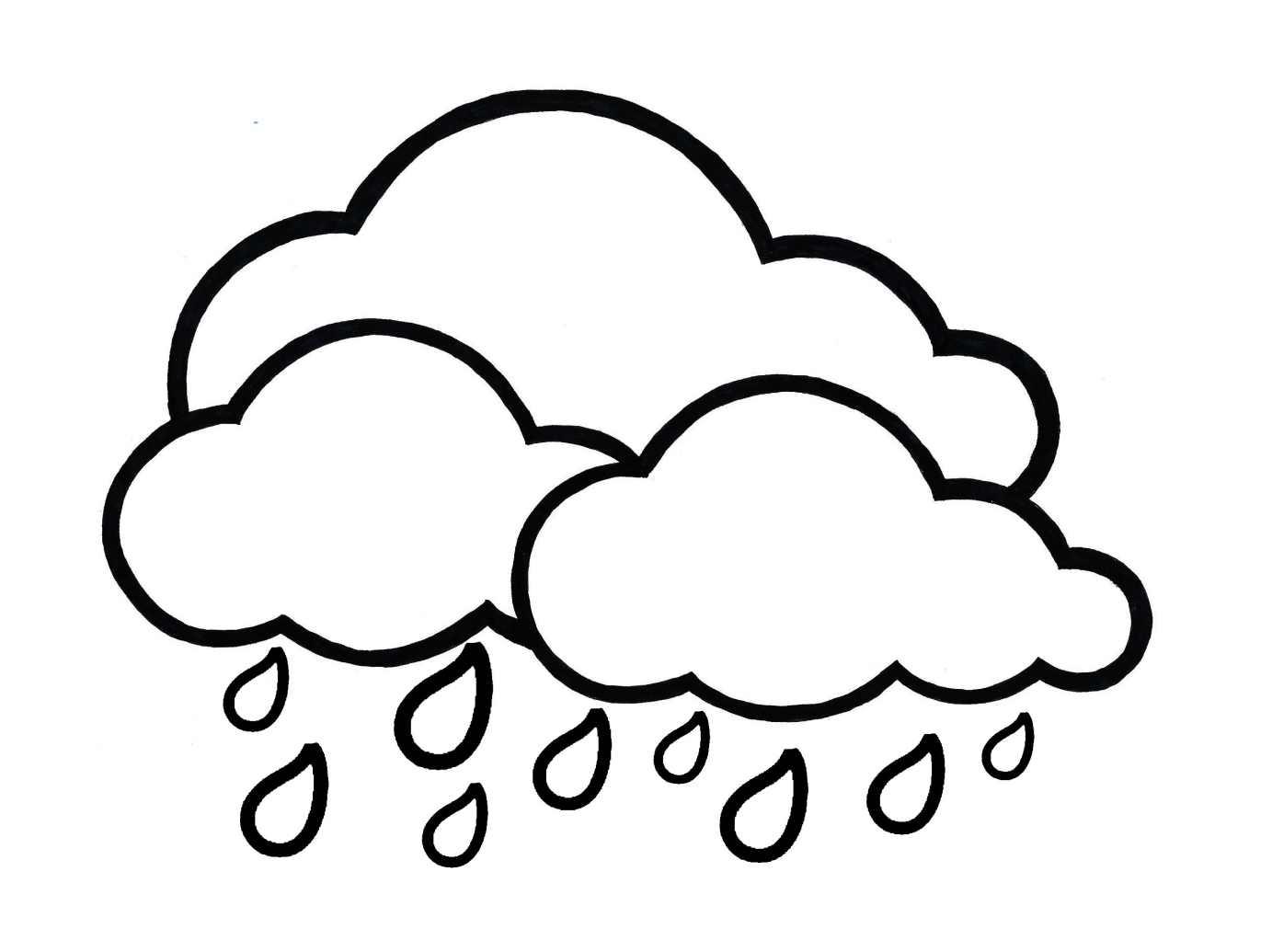 Педагог: Я, кажется, знаю, как можно солнышку помочь. (Показывает простой карандаш, ластик и коробку  цветных карандашей.)- Догадались, что за предметы я держу в руках? (Проговаривает с детьми слова «ластик», «карандаш», «карандаши».) Это не простые предметы, а волшебные. Ластик поможет нам освободиться от плаксивых тучек. (Рассказывает о назначении предмета, его использовании.) Ну а с помощью карандашей мы вернём солнышку хорошее настроение.Приговаривает: Собрались все тучи в кучу и заплакали дождём…                              В руки карандаш возьмём, непогоду переждём.(Под приглушённую музыку спокойного характера дети «прогоняют» тучки. Затем выбирают цвет солнышка (жёлтый или оранжевый), Раскрашивают солнышко, учатся рисовать лучики. Педагог с помощью ластика и  карандаша возвращает солнышку хорошее настроение, просит его:                           Солнце, солнце, выходи, тучки-плаксы прогони!- Не слышит меня солнышко… Давайте попробуем все вместе его позвать.(Дети, чётко проговаривая слова, повторяют. Звучит вступление песни «Солнышко».                          Деток солнце услыхало, из-за тучек засияло!(Педагог прикрепляет рисунок к доске; дети рассматривают, любуются.)                       Плаксы сразу разбежались, плаксы солнце испугались!(Дети радуются, пляшут, подпевают песню «Солнышко».)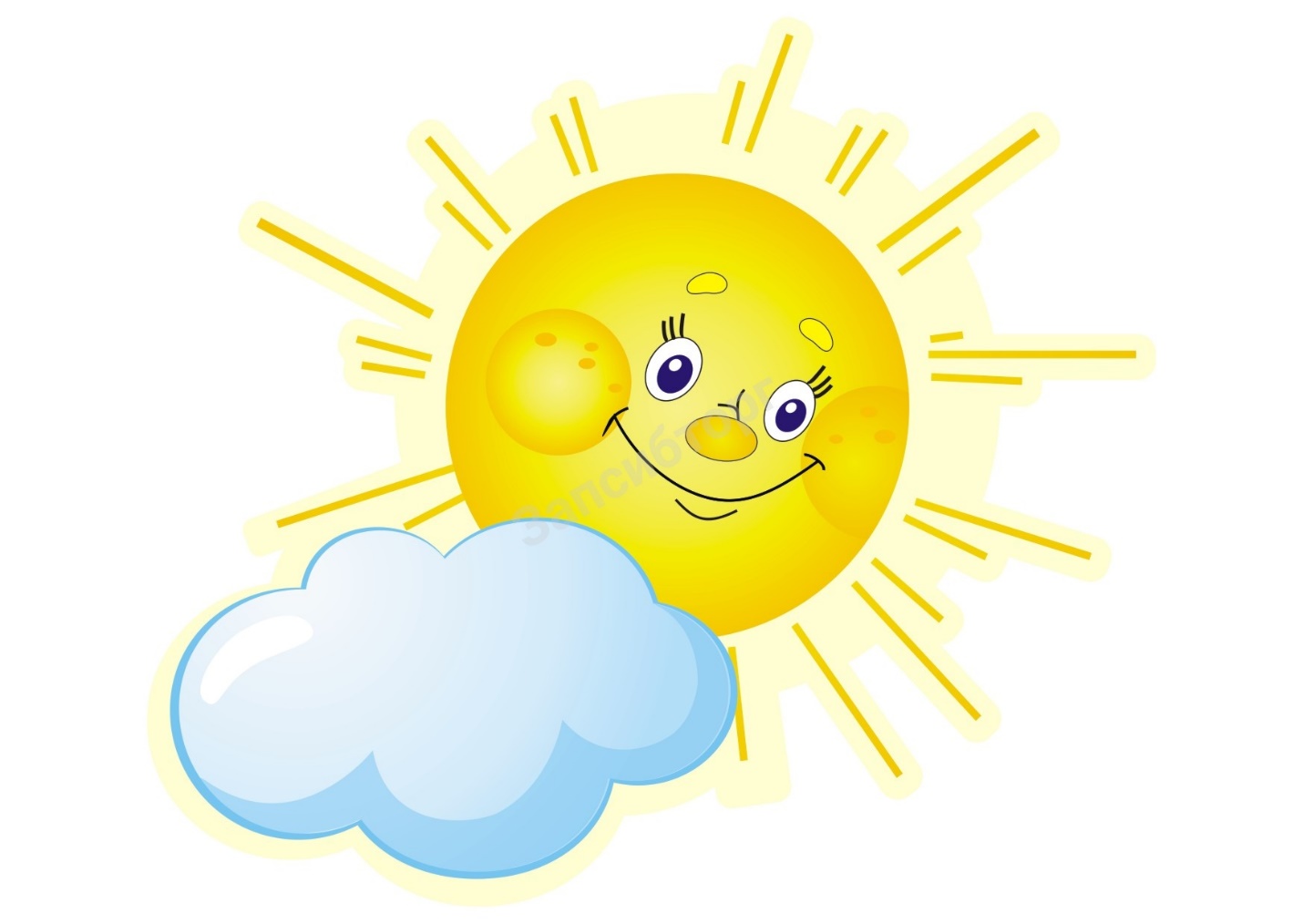 Педагог: Кто нам помог солнышко развеселить, какие волшебные предметы?(Повторяют слова, сообща придумывают название картинки.Можно провести игру «Солнышко и дождик».